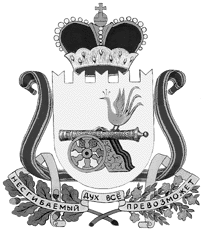 СОВЕТ ДЕПУТАТОВ  ТУМАНОВСКОГО СЕЛЬСКОГО ПОСЕЛЕНИЯВЯЗЕМСКОГО РАЙОНА СМОЛЕНСКОЙ ОБЛАСТИРЕШЕНИЕот  03.09.2019 г.                №20     На основании статьи 8 пункта 1 подпункта 10 Устава Тумановского сельского поселения Вяземского района Смоленской области, Совет депутатов Тумановского сельского поселения Вяземского района Смоленской области РЕШИЛ:  1.Внести в решение  Совета депутатов Тумановского сельского поселения Вяземского района Смоленской области от 08.02.2018г.№3 « Об утверждении нумерации объектов недвижимости на территории Тумановского сельского поселения Вяземского района Смоленской области изменение и дополнение     согласно приложению №1.                                                                                                                                2.Разместить  данное решение на информационном стенде и официальном сайте Администрации Тумановского сельского поселения Вяземского района Смоленской  области. Глава муниципального образованияТумановского сельского поселенияВяземского района Смоленской области                              М.Г.Гущина                                                                            Приложение№1                                                                             к решению Совета депутатов                                                                               Тумановского сельского                                                                                                поселения                                                                             Вяземского района                                                                             Смоленской области                                                                             от  03.09.2019 №20На основании РАЗРЕШЕНИЯ на строительства №RU67502000 -741-2015 от 20.04.2015, заявления Рябова Виктора Александровича ,  присвоить жилому дому с кадастровым номером 67:02:0650101:217  адрес: Российская Федерация, Смоленская область, Вяземский район, Тумановское сельское поселение, деревня Горки, улица Южная, дом №2А и  земельному участку с кадастровым номером 67:02:0650101:96 адрес: Российская Федерация, Смоленская область, Вяземский район, Тумановское сельское поселение, деревня Горки, улица Южная, земельный участок 2А.О внесении изменений и дополнений в решение Совета депутатов Тумановского сельского поселения Вяземского района Смоленской области от 08.02.2018г.№3 « Об утверждении нумерации объектов недвижимости на территории Тумановского сельского поселения Вяземского района Смоленской области»